Разваляева Татьяна Алексеевнаучитель информатики, МОУ СШ №89 Интернет-приложение по информатике и ИКТ  «Логические основы ЭВМ»Тема урока: Закрепление и обобщение знаний по теме «Логические основы ЭВМ».Возраст учащихся: 10 класс.Оборудование урока:Выход в Интернет, так как Интернет-приложение (https://prezi.com/eg0hvtmv7hat/presentation/ ) создано в Prezi.com (веб-сервис, с помощью которого создаются интерактивные мультимедийные презентации с нелинейной структурой) ПК, тест;Раздаточный материал (Приложения 1-4).ХОД УРОКАПроверить готовность учащихся к уроку. Учащимся объявляется тема, план урока. Знакомство со шкалой оценивания (Приложение 1).
Сегодня на уроке вам представится возможность проверить себя. Мы будем преодолевать вершины «На пути к истине», тем самым проверим ваши знания по теме «Логические основы ЭВМ». Гора содержит 4 основных вершины (этапа). Определение целей урока (Приложение 2).1 этап «Черный ящик» - повторение в форме теста в программе My Test на ПК /GooglФорма (https://goo.gl/forms/YjzCPxgvI23Mo3a63 ) 
2 этап «Истинность данных» - самостоятельная работа со взаимопроверкой
Класс делится на две группы ИСТИНА и ЛОЖЬ.3 этап «Время не ждет»  (Приложение 3) – работа с высказываниями (каждый из учащихся работает с таблицей. После выполнения задания устная проверка: по цепочке – каждый учащийся встает, читает полученное высказывание в 1-ой части задания, или определяет истинность высказывания с пояснением своего ответа во 2-ой части (оценивание: 1 балл за правильный ответ, если ответ неверен, то баллы не начисляются).4 этап «Электроник» (Приложение 4) По схемам определить будет гореть лампочка или нет.Рефлексия деятельности. Итак, проверим на сколько вы близки к истине. Подсчитайте сколько баллов вы заработали и поставьте соответствующую оценку. Что понравилось? Что было трудно?Домашнее задание.Итоги урока. Сегодня на уроке мы закрепили и обобщили знания и умения по теме «Логические основы ЭВМ». Спасибо за урок.Приложение 1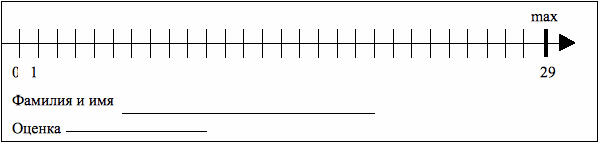 Приложение 21 этап   ЦЕЛЕПОЛАГАНИЕПриложение 33 этап «Время не ждет» - работа с высказываниямиПриложение 44 этап «Электроник» По схемам определить будет гореть лампочка или нет.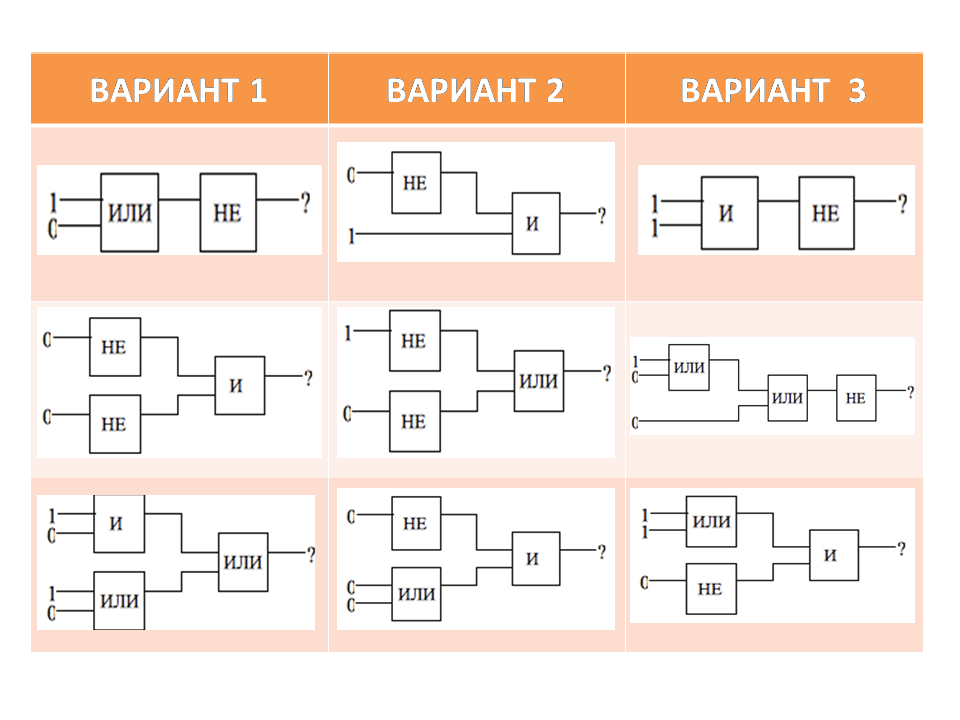 ВспомнитьЧувство сознательностиОбобщитьУмение работать в командеРазвитьЗнания по разделу «основы логики»ВоспитатьОсновные понятия и алгоритмыВысказываниеВысказываниеОтвет1. Из двух простых высказываний постройте сложное высказывание, используя логические связки НЕ, И, ИЛИ.1. Из двух простых высказываний постройте сложное высказывание, используя логические связки НЕ, И, ИЛИ.1. Из двух простых высказываний постройте сложное высказывание, используя логические связки НЕ, И, ИЛИ.AВсе ученики изучают математику. Все ученики изучают литературу.BЭта ночь звездная. Эта ночь не холодная.CМарина старше Светы. Оля старше Светы.DОдна половина класса изучает английский язык. Вторая половина класса изучает немецкий язык.EЧасть туристов любит пить чай. Остальные туристы любят молоко.FСиний кубик меньше красного. Синий кубик меньше зеленого.2. Определите значение истинности следующих высказываний с точки зрения алгебры логики.2. Определите значение истинности следующих высказываний с точки зрения алгебры логики.2. Определите значение истинности следующих высказываний с точки зрения алгебры логики.GОдин бит есть наименьшая единица измерения информации, и он равен 10 байт.KРыбу ловят сачком или ловят крючком, или мухой приманивают, или червяков.LКвадрат любого числа есть величина положительная и из любого числа можно извлечь корень квадратный.M2*3=5 или 2 + 3 = 5NПриставка есть часть слова, и она пишется раздельно со словом.PКомпьютер – это универсальное устройство для работы с информацией и элементной базой третьего поколения ЭВМ являются интегральные схемы.